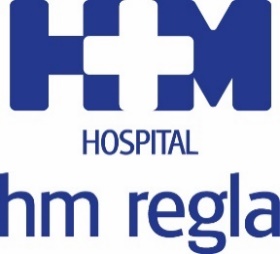 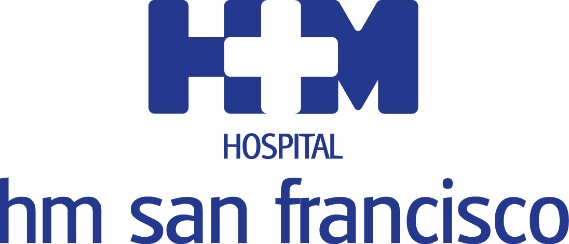 En 2017 se realizaron más de 6.000 intervenciones quirúrgicasHM HOSPITALES COLABORÓ DURANTE 2017 EN LA MEJORA DE LA SANIDAD LEONESAEn octubre comenzó la actividad del Servicio HM Hospitales InternationalHM Hospitales atiende en sus dos centros de León a los asegurados de todas las compañíasLa actividad de HM San Francisco y HM Regla genera 267 empleos directos y 150 indirectosLeón, 17 de abril de 2018. Los dos centros de HM Hospitales en León,             Hospital HM San Francisco y Hospital HM Regla, consiguieron, gracias a su actividad asistencial durante 2017 y a su apuesta por la humanización sanitaria, influir positivamente en la mejora de la sanidad de la provincia de León.La llegada a León de HM Hospitales a inicios del año pasado ha permitido que sus dos centros de la capital leonesa mejoren sus estándares de calidad y ofrezcan una oferta más completa y personalizada a todos los pacientes que acuden ante un problema de salud a HM San Francisco o a HM Regla. Un ejemplo de esta mejora es la puesta en marcha en octubre del servicio HM Hospitales International, que ofrece cobertura asistencial a los pacientes extranjeros desplazados a León como peregrinos, estudiantes, turistas o viajeros de empresa, a los que se les facilitan todas las gestiones relacionadas con su asistencia médicaLa importante aportación de HM Hospitales en la mejora de la sanidad leonesa se refleja en las 6.128 intervenciones quirúrgicas y en las 138.757 consultas externas. En cuanto a sus índices de hospitalización se registraron 4.060 altas hospitalarias y el Servicio de Maternidad de HM San Francisco atendió 120 partos. El director médico de HM San Francisco y HM Regla, Dr. Jesús Saz, remarcó el motivo por el que se han conseguido llegar a estos datos asistenciales "que no es otro que el haber trabajado en la integración de los dos hospitales como un sólo centro, lo que nos ha permitido llevar a cabo todo tipo de sinergias que han logrado mejorar la asistencia médica global a nuestros pacientes, ofreciéndoles una mayor oferta asistencial y siempre teniendo en cuenta la humanización sanitaria y los altos estándares de calidad que están presentes en la actividad de HM Hospitales".Generador de empleos directos e indirectosOtro de los aspectos que demuestra el compromiso de HM Hospitales con la sociedad leonesa es su capacidad de mantenimiento y generación de empleo, ya que actualmente la actividad de HM San Francisco y HM Regla genera 267 empleos directos y 150 indirectos, lo que permite colaborar en la fijación de población en la provincia leonesa.HM HospitalesLos  hospitales  leoneses  HM  San  Francisco  y  HM  Regla  forman  parte de HM Hospitales, el grupo hospitalario privado de referencia a nivel nacional, que basa su oferta en la excelencia asistencial sumada a la investigación, la docencia, la constante innovación tecnológica y la publicación de resultados. En la actualidad HM San Francisco y HM Regla cuenta con una plantilla de más de 250 profesionales y una completa guía médica compuesta por más de 150 especialistas, lo que permite ofrecer una medicina de calidad e innovadora centrada en el cuidado de la salud y el bienestar de sus pacientes y familiares.HM Hospitales está formado por 38 centros asistenciales: 14 hospitales, 3 centros integrales de alta especialización en Oncología, Cardiología y Neurociencias, además de 21 policlínicos. Todos ellos trabajan de manera coordinada para ofrecer una gestión integral de las necesidades y requerimientos de sus pacientes.Más información: www.hmhospitales.comMás información para medios:DPTO. DE COMUNICACIÓN DE HM HOSPITALESPedro Lechuga MalloTel.: 987 20 23 00 Ext 513 / Móvil 638 84 63 84E-mail: plechuga@hmhospitales.com